Formularz Ministerstwa Zdrowia na potrzeby lokalizacji pasażerów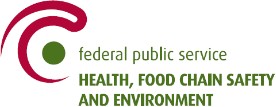 Dziękujemy Państwu za pomoc w ochronie zdrowia.InstrukcjeFormularz ma wypełnić:każdy, kto podróżuje do Belgii samolotem lub statkiem, orazwszystkie inne osoby podróżujące do Belgii, z wyjątkiem sytuacji, gdypozostają w Belgii przez mniej niż 48 godzin,wracają do Belgii po pobycie za granicą krótszym niż 48 godzin.Formularz musi być wypełniony przed przyjazdem, ale nie wcześniej niż na 48 godzin przed wjazdem do naszego kraju.Formularz musi wypełnić każdy pasażer, który ukończył 16. rok życia.Dane dzieci poniżej 16 roku życia należy podać na formularzu towarzyszącej im osoby dorosłej.Jeśli w ciągu następnych 14 dni w wypełnionych tu danych zajdzie jakakolwiek zmiana, muszą Państwo złożyć nowy formularz.Informacje na temat zaleceń zdrowotnych w związku z wirusem Covid-19 można znaleźć na stronie .www.info-coronavirus.beOchrona danychDzięki temu formularzowi pracownicy Ministerstwa Zdrowia będą w stanie odnaleźć Państwa, gdyby okazało się, że byli Państwo narażeni na kontakt z poważną chorobą zakaźną. Przekazane przez Państwa informacje mogą być wykorzystane w ciągu następnych 14 dni do skontaktowania się z Państwem w celu zweryfikowania danych zawartych w tym formularzu. Informacje te mogą też posłużyć do prześledzenia kontaktów osób, u których stwierdzono wirusa Covid-19 lub wobec których występuje takie podejrzenie. Podane przez Państwa informacje będą przechowywane zgodnie z obowiązującym prawem i będą wykorzystywane wyłącznie do celów związanych ze zdrowiem publicznym.Wypełniono w:	dnia: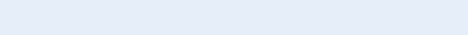 Podpis lub e-podpis:ZAPOZNAŁEM(-AM) SIĘ Z INFORMACJAMI PODANYMI W NINIEJSZYM FORMULARZUI WYPEŁNIŁEM(-AM) GO ZGODNIE Z PRAWDĄ ORAZ ZGODNIE Z POSIADANĄ PRZEZE MNIE WIEDZĄ.https://diplomatie.belgium.beAndora; Belgia; Bułgaria; Cypr, Dania; Niemcy; Estonia; Finlandia; Francja; Grecja; Węgry; Irlandia; Islandia; Włochy; Chorwacja; Łotwa; Liechtenstein; Litwa; Luksemburg; Malta; Monako; Holandia; Norwegia; Austria; Polska; Portugalia; Rumunia; Słowenia; Słowacja; Hiszpania; Czechy; Watykan; Wielka Brytania; Szwecja; Szwajcaria.Administratorem danych dla informacji zawartych w niniejszym formularzu jest belgijskie Ministerstwo Zdrowia Publicznego, Bezpieczeństwa Łańcucha Żywnościowego i Środowiska.Dane osobowe wpisane w niniejszym formularzu mogą być gromadzone i przetwarzane przez administratora danych, kontrolę graniczną i regionalne organy służby zdrowia na potrzeby prześledzenia kontaktów z osobami zakażonymi. Przekazane dane osobowe będą przetwarzane zgodnie z art. 6 ust. 1 lit. c) RODO. Więcej szczegółów i informacji na temat korzystania z praw przysługujących Państwu na podstawie RODO można znaleźć na stronie https://travel.info-coronavirus.be/privacy. Niniejszy formularz i wszystkie jego kopie zostaną zniszczone po 28 dniach od Państwa przybycia do Belgii.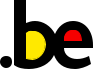 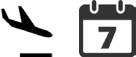 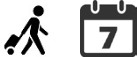 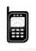 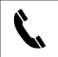 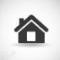 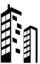 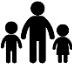 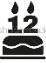 Lot łączony? *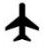 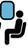 Numer lotu * (np. SN 2719)Numer miejsca, NA KTÓRYM PAŃSTWO SIEDZIELI podczas lotu *Dzień przybycia (dd/mm/rrrr) *Dzień przybycia (dd/mm/rrrr) *Dzień przybycia (dd/mm/rrrr) *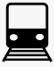 Numer pociągu * (np. THA 6)Numer miejsca, NA KTÓRYM PAŃSTWO SIEDZIELI podczas podróżyDzień przybycia (dd/mm/rrrr) *Dzień przybycia (dd/mm/rrrr) *Dzień przybycia (dd/mm/rrrr) *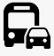 Nazwa i numer telefonu przewoźnika autobusowego *Numery rejestracyjne autobusu lub samochoduDzień przybycia (dd/mm/rrrr) *Dzień przybycia (dd/mm/rrrr) *Dzień przybycia (dd/mm/rrrr) *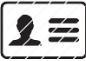 Nazwisko *Imię *Imię *Imię *Imię *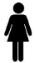 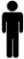 Data urodzenia (dd/mm/rrrr) *Data urodzenia (dd/mm/rrrr) *Obywatelstwo *Obywatelstwo *Obywatelstwo *Nr identyfikacyjny z krajowego rejestru ewidencji ludności  /numer paszportu lub dowodu osobistego *Nr identyfikacyjny z krajowego rejestru ewidencji ludności  /numer paszportu lub dowodu osobistego *Nr identyfikacyjny z krajowego rejestru ewidencji ludności  /numer paszportu lub dowodu osobistego *Nr identyfikacyjny z krajowego rejestru ewidencji ludności  /numer paszportu lub dowodu osobistego *+Tel. komórkowy+Tel. komórkowy+Tel. komórkowy+Tel. komórkowyDomowy	lub biurowyDomowy	lub biurowyDomowy	lub biurowy+   Adres e-mail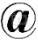    Adres e-mailMiejsce pobytu przez ostatnie 14 dni (kraj i region) *Miejsce pobytu przez ostatnie 14 dni (kraj i region) *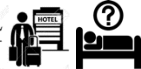 Adres pobytu podczas 14-dniowej kwarantanny w Belgii / Adres pobytu w kraju docelowym (w przypadku pasażerów, którzy tylko przejeżdżają przez Belgię do innego kraju) (np. dom, hotel, przyjaciele, rodzina): ulica, numer domu, numer mieszkania *Adres pobytu podczas 14-dniowej kwarantanny w Belgii / Adres pobytu w kraju docelowym (w przypadku pasażerów, którzy tylko przejeżdżają przez Belgię do innego kraju) (np. dom, hotel, przyjaciele, rodzina): ulica, numer domu, numer mieszkania *Adres pobytu podczas 14-dniowej kwarantanny w Belgii / Adres pobytu w kraju docelowym (w przypadku pasażerów, którzy tylko przejeżdżają przez Belgię do innego kraju) (np. dom, hotel, przyjaciele, rodzina): ulica, numer domu, numer mieszkania *  Miejscowość *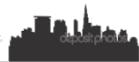 Region/prowincjaKod pocztowyKraj * ---	Dzieci poniżej 16. roku życia? * ---	Dzieci poniżej 16. roku życia? * ---	Dzieci poniżej 16. roku życia? * numer miejsca *wiek *(1-16)?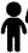 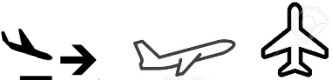 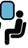 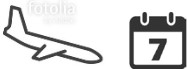 Numer lotu * (np. XX2719)Numer miejsca *Dzień przybycia (dd/mm/rrrr) *